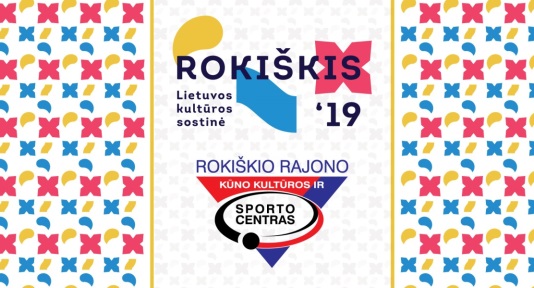 XV Rokiškio rajono seniūnijų sporto žaidyniųŠ A Š K I Ų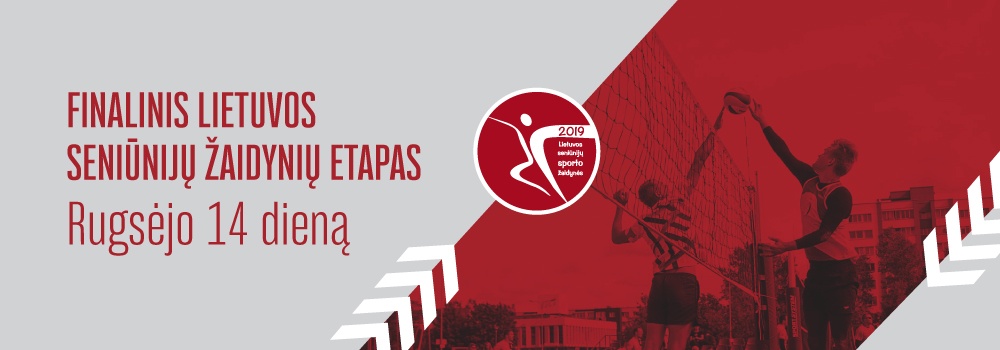 (sporto šaka, rungtis)                                                                                                            SENAMIESČIO  PROGIMNAZIJA VARŽYBŲ  LENTELĖ	2019 m. sausio 24 d.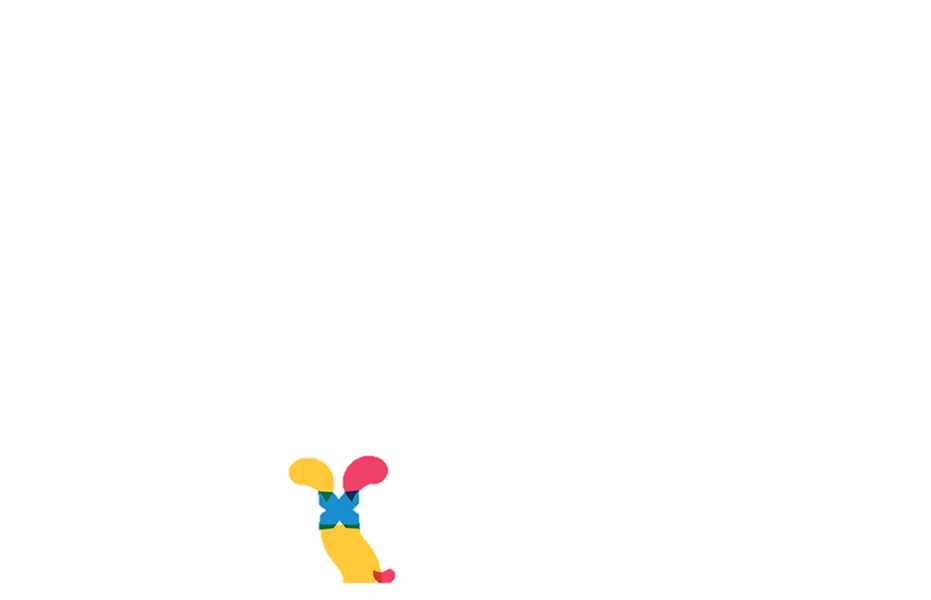 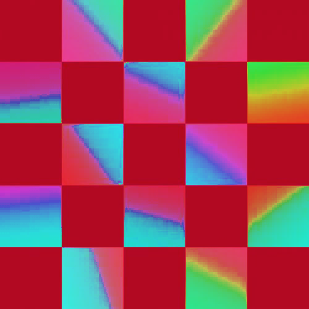       Papildomi  rodikliai  lėmė  paskirstant  vietasVyr. teisėjas        Raimundas Ivanauskas  	Vyr. sekretorius  Romas Kundelis	                            Eil. Nr.SENIŪNIJA123456TaškaiVieta1.JUODUPĖSLaimutis Valkūnas, Algis Žvirblis,Rita Bigenienė1:202:121,5:1,512:121,5:1,516III2.OBELIŲVladimir Semenkov, Edvinas Kleinas, Gertrūda Tavorienė2:122,5:0,522,5:0,522:121,5:1,519I3.KRIAUNŲRičardas Žukauskas, Povilas Stakys,  Aldona Vingelienė1:200,5:2,502:122:121:20444.ROKIŠKIO MIESTO Egidijus Kavaliauskas,  Raimundas Ivanauskas1,5:1,510,5:2,501:202:121,5:1,51455.PANEMUNĖLIOAldas Vadeika,  Povilas Čaikauskas, Audronė Gasiūnaitė1:201:201:201:200:30066.KAZLIŠKIODainius Kavoliūnas, Algirdas Tauterys, Jūratė Ardavičienė1,5:1,511,5:1,512:121,5:1,512--3:02:7II